I apply pursuant to section 62 of the Land Titles Act 1925 for the issue of a new Certificate of Title. I am aware that I may be required to supply further evidence pursuant to s.50A(2) of the Land Titles Act 1925 for this application and that the Registrar-General pursuant to s.62(5) of the Land Titles Act 1925 may, at least 14 days before issuing a new grant or certificate and at the expense of the applicant, give public notice of the Registrar-General’s intention to issue the grant or certificate.Commonwealth of STATUTORY DECLARATIONStatutory Declarations Act 1959Note 1   A person who intentionally makes a false statement in a statutory declaration is guilty of an offence, the punishment for which is imprisonment for a term of 4 years — see section 11 of the Statutory Declarations Act 1959.Note 2   Chapter 2 of the Criminal Code applies to all offences against the Statutory Declarations Act 1959 — see section 5A of the Statutory Declarations Act 1959.A statutory declaration under the Statutory Declarations Act 1959 may be made before–(1) a person who is currently licensed or registered under a law to practise in one of the following occupations:Chiropractor		Dentist			Legal practitionerMedical practitioner		Nurse			OptometristPatent attorney		Pharmacist			PhysiotherapistPsychologist		Trademarks attorney		Veterinary surgeon(2) a person who is enrolled on the roll of the Supreme Court of a State or Territory, or the High Court of Australia, as a legal practitioner (however described); or(3) a person who is in the following list:Agent of the Australian Postal Corporation who is in charge of an office supplying postal services to the publicAustralian Consular Officer or Australian Diplomatic Officer (within the meaning of the Consular Fees Act 1955)BailiffBank officer with 5 or more continuous years of serviceBuilding society officer with 5 or more years of continuous serviceChief executive officer of a Commonwealth courtClerk of a courtCommissioner for AffidavitsCommissioner for DeclarationsCredit union officer with 5 or more years of continuous serviceEmployee of the Australian Trade Commission who is:(a) in a country or place outside Australia; and(b) authorised under paragraph 3 (d) of the Consular Fees Act 1955; and(c) exercising his or her function in that placeEmployee of the Commonwealth who is:(a) in a country or place outside Australia; and(b) authorised under paragraph 3 (c) of the Consular Fees Act 1955; and(c) exercising his or her function in that placeFellow of the National Tax Accountants’ AssociationFinance company officer with 5 or more years of continuous serviceHolder of a statutory office not specified in another item in this listJudge of a courtJustice of the PeaceMagistrateMarriage celebrant registered under Subdivision C of Division 1 of Part IV of the Marriage Act 1961Master of a courtMember of Chartered Secretaries AustraliaMember of Engineers Australia, other than at the grade of studentMember of the Association of Taxation and Management AccountantsMember of the Australasian Institute of Mining and MetallurgyMember of the Australian Defence Force who is:(a) an officer; or(b) a non-commissioned officer within the meaning of the Defence Force Discipline Act 1982 with 5 or more years of continuous service; or(c) a warrant officer within the meaning of that ActMember of the Institute of Chartered Accountants in Australia, the Australian Society of Certified Practising Accountants or the National Institute of AccountantsMember of:(a) the Parliament of the Commonwealth; or(b) the Parliament of a State; or(c) a Territory legislature; or(d) a local government authority of a State or TerritoryMinister of religion registered under Subdivision A of Division 1 of Part IV of the Marriage Act 1961Notary publicPermanent employee of the Australian Postal Corporation with 5 or more years of continuous service who is employed in an office supplying postal services to the publicPermanent employee of:(a) the Commonwealth or a Commonwealth authority; or(b) a State or Territory or a State or Territory authority; or(c) a local government authority;with 5 or more years of continuous service who is not specified in another item in this listPerson before whom a statutory declaration may be made under the law of the State or Territory in which the declaration is madePolice officerRegistrar, or Deputy Registrar, of a courtSenior Executive Service employee of:(a) the Commonwealth or a Commonwealth authority; or(b) a State or Territory or a State or Territory authoritySheriffSheriff’s officerTeacher employed on a full-time basis at a school or tertiary education institution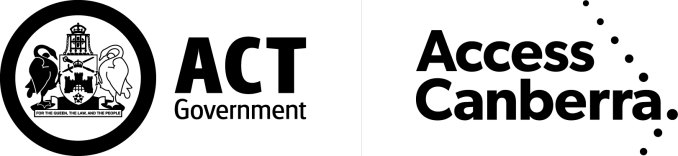 LAND TITLESACCESS CANBERRAChief Minister, Treasury and Economic Development DirectorateAPPLICATION FOR NEW CERTIFICATE OF TITLELand Titles Act 1925Land Titles Act 1925IMPORTANT INFORMATIONThis form is to be used to lodge an application for new certificate of title under the Land Titles Act 1925 (the Act).  You can access the Act at www.legislation.act.gov.au. You may also obtain further information and forms at www.act.gov.au/accesscbr.IMPORTANT INFORMATIONThis form is to be used to lodge an application for new certificate of title under the Land Titles Act 1925 (the Act).  You can access the Act at www.legislation.act.gov.au. You may also obtain further information and forms at www.act.gov.au/accesscbr.IMPORTANT INFORMATIONThis form is to be used to lodge an application for new certificate of title under the Land Titles Act 1925 (the Act).  You can access the Act at www.legislation.act.gov.au. You may also obtain further information and forms at www.act.gov.au/accesscbr.IMPORTANT INFORMATIONThis form is to be used to lodge an application for new certificate of title under the Land Titles Act 1925 (the Act).  You can access the Act at www.legislation.act.gov.au. You may also obtain further information and forms at www.act.gov.au/accesscbr.PRIVACY NOTICEThe collection of personal information in this form is required by law under the Land Titles Act 1925, to ensure accurate and legal transfer of title or registration of other interests relating to land and for maintaining publicly searchable registers and indexes. Personal information collected on this form will be handled in accordance with the Territory Privacy Principles in Schedule 1 of the Information Privacy Act 2014.  More detailed information about how Access Canberra handles this personal information is available at: https://www.act.gov.au/acprivacyPRIVACY NOTICEThe collection of personal information in this form is required by law under the Land Titles Act 1925, to ensure accurate and legal transfer of title or registration of other interests relating to land and for maintaining publicly searchable registers and indexes. Personal information collected on this form will be handled in accordance with the Territory Privacy Principles in Schedule 1 of the Information Privacy Act 2014.  More detailed information about how Access Canberra handles this personal information is available at: https://www.act.gov.au/acprivacyPRIVACY NOTICEThe collection of personal information in this form is required by law under the Land Titles Act 1925, to ensure accurate and legal transfer of title or registration of other interests relating to land and for maintaining publicly searchable registers and indexes. Personal information collected on this form will be handled in accordance with the Territory Privacy Principles in Schedule 1 of the Information Privacy Act 2014.  More detailed information about how Access Canberra handles this personal information is available at: https://www.act.gov.au/acprivacyPRIVACY NOTICEThe collection of personal information in this form is required by law under the Land Titles Act 1925, to ensure accurate and legal transfer of title or registration of other interests relating to land and for maintaining publicly searchable registers and indexes. Personal information collected on this form will be handled in accordance with the Territory Privacy Principles in Schedule 1 of the Information Privacy Act 2014.  More detailed information about how Access Canberra handles this personal information is available at: https://www.act.gov.au/acprivacyINSTRUCTIONS FOR COMPLETIONSatisfactory evidence in support of this application must be provided to the Registrar-General.All information should be typed or clearly printed.This office will not accept lodgement of this form if it is not completed in full.Any alteration to information provided on this form must be struck through with a black pen.  Substitute information must be clear and all parties must sign in the margin.  Do not use correction fluid or tape.Ensure all required documents are attached.  Primary Identification - Original or Certified Copy of Birth Certificate, Citizenship Certificate or PassportSecondary Identification – Original or Certified Copy of Drivers Licence, Medicare Card, Pension Card or Tax File Number Declaration issued by the Australian Taxation OfficeAt least one form of identification accompanying the application form (either primary or secondary) is required to be photographic and match the registered proprietor’s name. The combination of identifications that are acceptable are:Two PrimaryOne Primary and One SecondaryTwo forms of secondary identification will NOT be acceptedForeign identification will not be accepted unless it has been translated to English. Refer Chapter 2 of the Land Titles Practice Manual for further information.INSTRUCTIONS FOR COMPLETIONSatisfactory evidence in support of this application must be provided to the Registrar-General.All information should be typed or clearly printed.This office will not accept lodgement of this form if it is not completed in full.Any alteration to information provided on this form must be struck through with a black pen.  Substitute information must be clear and all parties must sign in the margin.  Do not use correction fluid or tape.Ensure all required documents are attached.  Primary Identification - Original or Certified Copy of Birth Certificate, Citizenship Certificate or PassportSecondary Identification – Original or Certified Copy of Drivers Licence, Medicare Card, Pension Card or Tax File Number Declaration issued by the Australian Taxation OfficeAt least one form of identification accompanying the application form (either primary or secondary) is required to be photographic and match the registered proprietor’s name. The combination of identifications that are acceptable are:Two PrimaryOne Primary and One SecondaryTwo forms of secondary identification will NOT be acceptedForeign identification will not be accepted unless it has been translated to English. Refer Chapter 2 of the Land Titles Practice Manual for further information.INSTRUCTIONS FOR COMPLETIONSatisfactory evidence in support of this application must be provided to the Registrar-General.All information should be typed or clearly printed.This office will not accept lodgement of this form if it is not completed in full.Any alteration to information provided on this form must be struck through with a black pen.  Substitute information must be clear and all parties must sign in the margin.  Do not use correction fluid or tape.Ensure all required documents are attached.  Primary Identification - Original or Certified Copy of Birth Certificate, Citizenship Certificate or PassportSecondary Identification – Original or Certified Copy of Drivers Licence, Medicare Card, Pension Card or Tax File Number Declaration issued by the Australian Taxation OfficeAt least one form of identification accompanying the application form (either primary or secondary) is required to be photographic and match the registered proprietor’s name. The combination of identifications that are acceptable are:Two PrimaryOne Primary and One SecondaryTwo forms of secondary identification will NOT be acceptedForeign identification will not be accepted unless it has been translated to English. Refer Chapter 2 of the Land Titles Practice Manual for further information.INSTRUCTIONS FOR COMPLETIONSatisfactory evidence in support of this application must be provided to the Registrar-General.All information should be typed or clearly printed.This office will not accept lodgement of this form if it is not completed in full.Any alteration to information provided on this form must be struck through with a black pen.  Substitute information must be clear and all parties must sign in the margin.  Do not use correction fluid or tape.Ensure all required documents are attached.  Primary Identification - Original or Certified Copy of Birth Certificate, Citizenship Certificate or PassportSecondary Identification – Original or Certified Copy of Drivers Licence, Medicare Card, Pension Card or Tax File Number Declaration issued by the Australian Taxation OfficeAt least one form of identification accompanying the application form (either primary or secondary) is required to be photographic and match the registered proprietor’s name. The combination of identifications that are acceptable are:Two PrimaryOne Primary and One SecondaryTwo forms of secondary identification will NOT be acceptedForeign identification will not be accepted unless it has been translated to English. Refer Chapter 2 of the Land Titles Practice Manual for further information.LAND TITLESACCESS CANBERRAChief Minister, Treasury and Economic Development DirectorateAPPLICATION FOR NEW CERTIFICATE OF TITLELAND TITLESACCESS CANBERRAChief Minister, Treasury and Economic Development DirectorateAPPLICATION FOR NEW CERTIFICATE OF TITLELAND TITLESACCESS CANBERRAChief Minister, Treasury and Economic Development DirectorateAPPLICATION FOR NEW CERTIFICATE OF TITLELAND TITLESACCESS CANBERRAChief Minister, Treasury and Economic Development DirectorateAPPLICATION FOR NEW CERTIFICATE OF TITLELand Titles Act 1925Land Titles Act 1925Land Titles Act 1925Land Titles Act 1925LODGING PARTY DETAILSLODGING PARTY DETAILSLODGING PARTY DETAILSLODGING PARTY DETAILSLODGING PARTY DETAILSLODGING PARTY DETAILSNameEmail AddressEmail AddressEmail AddressCustomer Reference NumberContact Telephone NumberTITLE AND LAND DETAILSTITLE AND LAND DETAILSTITLE AND LAND DETAILSTITLE AND LAND DETAILSTITLE AND LAND DETAILSVolume & FolioDistrict/DivisionSectionBlockUnitAPPLICANT/S (Provide Full Name, Surname Last)FULL POSTAL ADDRESS (including postcode)CAPACITY OF APPLICANT/S (tick whichever is applicable) Registered Proprietor/s       or         Legal Practitioner        or         Mortgagee in Mortgage No Executor                                  or        Other (please state)NAME AND ADDRESS OF REGISTERED PROPRIETOR/S (Complete where the Applicant is NOT a registered proprietor)SUPPORTING DOCUMENTS (the following documents are required in support of this application) Statutory Declaration/s which must include the following points:the last known location of the Certificate of Title;the full circumstances relating to the loss of the title;whether or not the registered proprietor resides at the property;that the missing title has not been lodged as security for any loan or for any purpose whatsoever;that he/she has made or caused to be made full searches and enquiries relating to the missing title; andthat the registered proprietor has never been declared bankrupt or insolvent, nor assigned the estate for the benefit of creditors and subject to the Confiscation of Criminal Assets Act 2003.an undertaking to return the missing title to the Registrar-General if located after the replacement has been issued. Primary Identification for all Registered Proprietors/ Directors of Company/Executor/s Secondary Identification for all Registered Proprietors/Directors of Company/Executors/s                              CONSENT - NOTE – The consent of the Registered Proprietors is required unless the applicant is the Registered Proprietor and/or if the Applicant is a                        M                       Mortgagee and the Certificate of Title was lost whilst in the possession of the Mortgagee.                              CONSENT - NOTE – The consent of the Registered Proprietors is required unless the applicant is the Registered Proprietor and/or if the Applicant is a                        M                       Mortgagee and the Certificate of Title was lost whilst in the possession of the Mortgagee.Print full name of person consenting and the capacity under which consenting (eg, Registered Proprietor)Signature or common seal execution of Consenting PartyDated -      Print full name and address of witness Signature of witnessDated -      APPLICANT’S EXECUTIONAPPLICANT’S EXECUTIONPrint full name of Applicant Signature or common seal execution of ApplicantDated -      Print full name and address of witness Signature of witnessDated -      OFFICE USE ONLYOFFICE USE ONLYOFFICE USE ONLYOFFICE USE ONLYLodged byPrimary IdentificationData entered bySecondary IdentificationRegistered byAttachments / AnnexuresRegistration date1	Insert the name, address and occupation of person making the declarationI/We,1make the following declaration under the Statutory Declarations Act 1959:2	Set out matter declared to in numbered paragraphs2I/We understand that a person who intentionally makes a false statement in a statutory declaration is guilty of an offence under section 11 of the Statutory Declarations Act 1959, and I believe that the statements in this declaration are true in every particular.3	Signature of person making the declaration34	Place5	Day6	Month and year7  Signature ofperson beforewhom thedeclaration ismade (see over)8  Full name,qualification andaddress of personbefore whom thedeclaration ismade (in printedletters)Declared at: .................................................... on ........................................................................[place]                                                               [date]in the presence of an authorised witness, who states:I, ...................................................................... , a .......................................................................,[name of authorised witness] [qualification of authorised witness]certify the following matters concerning the making of this statutory declaration by the person who made it: [* please cross out any text that does not apply]1. *I saw the face of the person OR *I did not see the face of the person because the person was wearing a face covering, but I am satisfied that the person had a special justification for not removing the covering, and2. *I have known the person for at least 12 months OR *I have confirmed the person’s identity using anidentification document and the document I relied on was …………...………………………………….[describe identification document relied on]................................................................. .....................................................................[signature of authorised witness] [date] [address of the authorised witness]